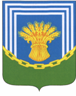                                                      АДМИНИСТРАЦИЯ                           РЕДУТОВСКОГО СЕЛЬСКОГО ПОСЕЛЕНИЯ                          ЧЕСМЕНСКОГО МУНИЦИПАЛЬНОГО РАЙОНА                                              ЧЕЛЯБИНСКОЙ ОБЛАСТИ______________________________________________________________________________ПОСТАНОВЛЕНИЕот 20.01.2018 г.                                                                                           № 24                                                                                                   п. РедутовоО создании  резервов финансовых средств и материальных ресурсовдля ликвидации чрезвычайных ситуаций на территории  Редутовского сельского поселения         В соответствии с Федеральным законом от 21 декабря 1994г. №68-ФЗ «О защите населения и территорий от чрезвычайных ситуаций природного и техногенного характера",Постановлением Правительства Российской Федерации № 794 от 30.12.2003г.»О единой государственной системе предупреждения и ликвидации чрезвычайных ситуации»,закона г.Москвы № 46 от 05.11.1997г. № 46, Федеральным законом от 6 октября 2003 г. №131-ФЗ «Об общих принципах организации местного самоуправления в Российской Федерации»,и в целях привлечения организаций к созданию резервов финансовых средств и материальных ресурсов для предупреждения и ликвидации чрезвычайных ситуаций природного и техногенного характера на территории  Редутовского   сельского поселения администрация  сельского поселенияПОСТАНОВЛЯЕТ:           1.Утвердить Положение о резерве финансовых средств и материальных ресурсов для ликвидации чрезвычайных ситуаций на территории   Редутовского  сельского поселения (приложение 1).           2. Утвердить  номенклатуру резервов материальных ресурсов для ликвидации чрезвычайных ситуаций на территории  Редутовского  сельского поселения (приложение 2).           3.Руководителям организаций, независимо от форм собственности, расположенных на территории Редутовского сельского поселения, создать соответствующие резервы финансовых средств и материальных ресурсов для ликвидации чрезвычайных ситуаций.            4. Контроль за исполнением настоящего постановления оставляю за собой.Глава Редутовского сельского поселения                                                                                        С.Р.Башаков Приложение 1УТВЕРЖДЕНОпостановлением администрации                                                                                               Редутовского сельского поселения                                                                                                  20.01.2018г.№ 24Положениео резерве финансовых средств и материальных ресурсов для ликвидации чрезвычайных ситуаций на территории Редутовского сельского поселения                                                I. Общие положения            1.Настоящее положение разработано в соответствии с Федеральным законом от 21 декабря 1994г. №68-ФЗ «О защите населения и территорий от чрезвычайных ситуаций природного и техногенного характера",Постановлением Правительства Российской Федерации № 794 от 30.12.2003г.»О единой государственной системе предупреждения и ликвидации чрезвычайных ситуации»,закона г.Москвы № 46 от 05.11.1997г. № 46, Федеральным законом от 6 октября 2003 г. №131-ФЗ «Об общих принципах организации местного самоуправления в Российской Федерации».           2.Резервы финансовых средств и материальных ресурсов для ликвидации чрезвычайных ситуаций создаются заблаговременно в целях экстренного привлечения необходимых средств в случаях возникновения чрезвычайных ситуаций и включают: финансовые средства, продовольствие, пищевое сырье, медицинское имущество, медикаменты, средства связи, строительные материалы, топливо, средства индивидуальной защиты и другие ресурсы.              3.С целью участия в ликвидации последствий чрезвычайных ситуаций на территории поселения решением руководителей организаций, независимо от форм собственности, создаются соответствующие резервы финансовых средств и материальных ресурсов для ликвидации чрезвычайных ситуаций.                     II. Порядок создания, хранения, использования                                        и восполнения резервов             1.Определение номенклатуры и объемов резервов финансовых средств и материальных ресурсов для ликвидации чрезвычайных ситуаций, а также контроль за созданием, хранением, использованием и восполнением указанных резервов осуществляется органом, их создавшим.             2.Резервы материальных ресурсов размещаются и хранятся на складских площадях организаций, где гарантирована их безусловная сохранность и откуда возможна их оперативная доставка в зоны чрезвычайных ситуаций.             3.Резервы финансовых средств и материальных ресурсов для ликвидации чрезвычайных ситуаций используются для проведения аварийно-спасательных и других неотложных работ по устранению непосредственной опасности для жизни и здоровья людей, для развертывания и содержания временных пунктов размещения и организации питания пострадавших граждан, оказания им единовременной материальной помощи и других первоочередных мероприятий, связанных с обеспечением жизнедеятельности пострадавшего населения.           4.При возникновении чрезвычайной ситуации местного масштаба для ее ликвидации используются местные резервы финансовых средств и материальных ресурсов, а при их недостаточности представляется заявка с необходимыми расчетами и обоснованиями в администрацию Солнечного  муниципального района.           Для ликвидации чрезвычайных ситуаций и обеспечения жизнедеятельности пострадавшего населения, орган исполнительной власти поселения может использовать находящиеся на его территории местные резервы финансовых средств и материальных ресурсов по согласованию с организациями, их создавшими.             5.Финансирование расходов по созданию, хранению, использованию и восполнению резервов материальных ресурсов, а также выделение финансовых средств для предупреждения и ликвидации чрезвычайных ситуаций осуществляется за счет средств организаций, создающих соответствующие резервы.            6.Восполнение финансовых средств и материальных ресурсов, израсходованных при ликвидации чрезвычайных ситуаций, осуществляется за счет средств организаций, в интересах которых использовались материальные и финансовые средства резерва.            7.Организации, на складских площадях которых хранятся ресурсы резервов, ведут количественный и качественный учет наличия и состояния материальных средств резервов в установленном порядке.            8.Организацию учета и контроля за созданием, хранением, использованием и восполнением резервов финансовых средств и материальных ресурсов для ликвидации чрезвычайных ситуаций осуществляет глава администрации  Редутовского сельского поселения и организации, создавшие резервы.Приложение 2к постановлению администрации Редутовского  сельского поселения                                                                                                                            20.01.2018г.№ 24НОМЕНКЛАТУРАи объем резерва материальных ресурсовдля ликвидации чрезвычайных ситуаций  на территории Редутовского  сельского поселения№ п/пНаименование материальных средствЕд.измеренияКоличество1. Продовольствие1. Продовольствие1. Продовольствие1. Продовольствие1.Мучные изделият0.12.Крупакг503.Макаронные изделиякг504.Мясные консервыкг205.Рыбные консервыкг206.Масло растительноекг407.Солькг108.Сахаркг509.Чайкг102.Вещевое имущество и предметы первой необходимости2.Вещевое имущество и предметы первой необходимости2.Вещевое имущество и предметы первой необходимости2.Вещевое имущество и предметы первой необходимости1.Одеялашт.102.Матрасышт.103.Подушкишт.104.Постельные принадлежностикомплект105.Мыло и моющие средствакг106.Свечишт.( коробок )2007.Спичкишт.(коробок)1003.Строительные материалы3.Строительные материалы3.Строительные материалы3.Строительные материалы1.Цементтон.0,22.Рубероидм21003.Шиферм21004.Стеклом2505.Гвоздит.0,54.Нефтепродукты4.Нефтепродукты4.Нефтепродукты4.Нефтепродукты1.Бензин А-80т12.Бензин АИ-92т13.Дизельное топливот1